Publicado en Madrid el 18/01/2016 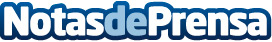 El Centro Cultural Los Castillos inaugura 2016 con la exposición del polifacético y contracultural, M.I.E.D.H.O. Los que residan en Madrid y alrededores tienen una cita ineludible en el Centro Cultural Los Castillos, en Madrid. Hasta el 31 de enero se podrá visitar la nueva exposición del artista M.I.E.D.H.O., ofreciendo al público nuevas obras de su último período artísticoDatos de contacto:C.C. Los CastillosNota de prensa publicada en: https://www.notasdeprensa.es/el-centro-cultural-los-castillos-inaugura-2016 Categorias: Artes Visuales Sociedad Madrid Entretenimiento http://www.notasdeprensa.es